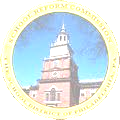 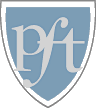 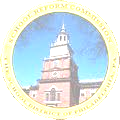 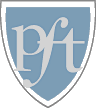 Professional Growth SystemAdministrator’s Professional Development Plan (PDP) ChecklistTeacher’s Self-Assessment ChecklistThe Administrator will use this checklist during the initial PDP conference, which shall occur no later than October 20th of each year.  The teacher will use the checklist as a guide in developing the teacher’s PDP.  At least one box should be checked in each category.Category: Areas of StrengthCategory: Area(s) for targeted growthCategory: Rationale for selecting topicCategory: Professional goalCategory: Action Plan to Accomplish Goal(s)Category: Resources NeededNotes:Name:      Date:      School:      Principal:      PGS Year:      PGS Year:      Employee identified past successes with student achievementEmployee identified the areas of professional development that have been most successful.Employee identified areas for growth that are in alignment with School Improvement PlanEmployee identified the subject, content and/or focus of their plan that is in alignment with School Improvement PlanEmployee provided a reason for choosing this area of focusEmployee described the problem or issue that they would like to resolveEmployee identified what they want to know or be able to do at the completion of the planEmployee described how he/she will be more effective educator at the completion of the planEmployee identified an essential questionEmployee identified steps for completing the planEmployee identified the resources they will utilizeEmployee identified resources necessary for completion of the plan